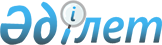 О передаче авиационной техники Комитету внутренних войск Министерства внутренних дел Республики КазахстанПостановление Правительства Республики Казахстан от 5 мая 2004 года N 501      Правительство Республики Казахстан постановляет: 

      1. Министерству обороны Республики Казахстан в установленном законодательство порядке передать Комитету внутренних войск Министерства внутренних дел Республики Казахстан авиационную технику согласно приложению. 

      2. Настоящее постановление вступает в силу со дня подписания. 

 

            Премьер-Министр 

      Республики Казахстан       Приложение                  

к постановлению Правительства        

Республики Казахстан            

от 5 мая 2004 года N 501          

Перечень авиационной техники, 

передаваемой Комитету внутренних войск 

Министерства внутренних дел Республики Казахстан ___________________________________________________________________ 

 N !Тип вертолета!Заводской номер!Год выпуска!Дата последнего     ! 

п/п!             !               !           !капитально-         ! 

   !             !               !           !восстановительного  ! 

   !             !               !           !ремонта             ! 

------------------------------------------------------------------! 

 1. Ми-8 ТВ          9765138        1976      30 июля 1992 года 

 2. Ми-8 ТВ          9775309        1977      21 октября 1993 года  

------------------------------------------------------------------- 
					© 2012. РГП на ПХВ «Институт законодательства и правовой информации Республики Казахстан» Министерства юстиции Республики Казахстан
				